NJLA Young Adult Services Section MeetingDecember 18, 2015Mullica Hill Branch, Gloucester County LibraryIn AttendanceKatie Bojanek, President, Warren Township LibraryMegan England, Vice President, Atlantic City Free Public LibraryMaureen Donohue, Secretary, Piscataway Public LibraryRosy Wagner, Member At Large, New Brunswick Public LibraryJen Apgar, NJ State Library, Talking Book and Braille CenterSharon Rawlins, NJ State LibraryStephanie Smith, GCLS, Mullica HillChristi Aldellizzi, Beachwood Branch, Ocean County LibraryJoanne Halloran, Toms River Branch, Ocean County LibrarySophie Brookover, Library Link NJWelcome and IntroductionsMember UpdatesStephanie Smith – Her library received the check for Curiosity Creates Grant and they are excited to start their project. Some of their ideas include a design studio, music mixing, game design, etc.Joanne Halloran – Her library is circulating creativity kits to promote creativity. One of the most popular ones is a “Will it Waffle” kit. This kit encourages mistakes and allows for problem solving: if it doesn’t work, what can you do differently?Updates from around the stateChildren’s Services SectionNext Meeting is at North Plainfield on 1/29. Virtual Meeting will be held on 2/26.New Librarians Toolbox, 3/11 Jackson Branch of Ocean County Library.CSS submitted 9 conference proposals and are co-sponsoring 4.GSTBA votes are due!NJ State Library(see attached)Statewide Summer ReadingWorkshops are schedule for March: Wayne 3/21, Monroe 3/11, Franklin Township 3/14, Mullica Hills 3/7. Registration Opens in early January on Statewide Summer Reading Website.NJ State Library Talking Book and Braille CenterStatus quoLibrary Link NJNew Executive Director Kathy Schalk-Greene will start on the 28thSuper Library Supervisor: Save the Date. All programs will be held at the Monroe Township Public Library in Middlesex County on the following dates: March 30, 2016, April 13, 2016, May 4, 2016, May 11, 2016The topics will be: What it Means To Be a Supervisor, Evaluation & Documentation, Communications, and Human Resources Basics and Running Successful Meetings (a two-in-one workshop).Registration for Super Library Supervisor will open on Wednesday, February 10, 2016. You can look forward to an updated and even more equitable registration process, with 30 seats available this year.Strategies for Effective Web Writing, 1/27/2016 - this is great for everyone! Highly recommended if you do ANY sort of writing for your library (social media, press release, blogs, etc.)Smorequick-start guides and continuing education round-ups at your fingertipshttp://librarylinknj.org/ce/smoreOn Going BusinessMeeting on February 12 will be held at Warren Township Branch, Somerset County – Katie will send out an informal poll to see how many people will be able attend (this is Presidents day weekend).Garden State Teen Book AwardsDeadline to submit votes for 21st annual is 1/31. Please send to Karen Mitchell at Highland Park ( 31 North Fifth Ave, Highland Park, NJ 08904) or via delivery (Highland Park Public Library, LLNJ 2319) or via email (kmitchell@hpplnj.org) or via fax (732) 819-904622 annual assignments have gone out.  1/15 is the first GSTBA meeting for 6-8 fiction.Upcoming EventsNJ Maker’s Day- Friday, March 18 & Saturday, March 19NJLA Conference- May 16-18 at Harrah’s Waterfront Conference CenterLooking for co-sponsor for our Geeking pre-conference to show a broader age rangeMental Health Topic needed more clarification – we are focusing on practical things that people can take back to their library. We are not taking place of Youth Mental Health Workshop - Megan made sure this was clearly expressed in email. (Thanks for taking care of this Megan!)Open DiscussionKatie - seeking advice on incident that happened at TAB meeting. 4 TAB members made 1 TAB member extremely uncomfortable (borderline bullying)Sophie recommends telling the 4 TAB members that they are violating his boundaries. The group recommends telling them that their behavior is not acceptable and if it continues then they will not be welcome back.Megan - looking for a Policy and Procedures for banning minors from the library. The group recommends:Writing up specific and general policies on what you can and cannot do in the library. Post them.Joanne - Frequently visits the youth detention center and finds it to be an extremely positive visit and interaction with the teens. She welcomes and YA librarians who are interested in starting a similar program to join her on one of the visits. (Thanks Joanne!)Recommended: Jay Smoothe (video blogger)- TedX talk. He frames conversations about racism.https://www.raceforward.org/about/staff/jay-smooth Check out the 2016 NJLA Infographic!110 membership proposals received7.5 hours to reviewNext Meeting – Friday, January 15, coffee and snacks at 9:30am, meeting at 10:am at the South Brunswick Public Library. GSTBA deliberations to follow immediately after business meetingSee following page for NJSL Report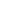 NJSL Report for YA Section Meeting, December 18, 2015Submitted by Sharon Rawlins, Youth Services Specialist for Lifelong Learning, NJ State LibraryNJ Dept. of Labor Announces Grant Funding Opportunities for NJ LibrariesExpanding opportunities for New Jersey job-seekers to connect with employment and training resources, the Christie Administration announced back in April 2015 an innovative partnership with local public libraries across the state during the New Jersey Library Association annual conference in Long Branch. The $2.5 million initiative will strengthen local communities and the Garden State economy by helping more people to find jobs and manage their careers closer to home. The full press release that was issued on April 22, 2015 can be found here: http://bit.ly/1YilYcX    On December 14, 2015, the State of New Jersey Department of Labor and Workforce Development (LWD) issued the following two notices of grant opportunities to support libraries across the state. New Jersey Libraries Career Connections Grant for Uniform Career Guidance and Job Search Assistance ServicesLWD is launching a new partnership with the State Library and local libraries (county and municipal) across the state to provide assistance to an even larger number of job seekers. This $1.5 million initiative will provide grants to twenty-six libraries ($50,000/each) across the state, to be selected competitively, that will serve as access points for our workforce services. The libraries will distribute job search information and will assist job seekers in using the Career Connections digital platform on the Jobs4Jersey website to connect them to jobs. LWD will provide training and support to library staff so that they can effectively help their local residents. Additionally, the State Library will receive a grant of $200,000 to assist in the implementation of this initiative. Read more here: http://bit.ly/1T05g0v  Adult Literacy & Community Library Partnership - Pilot Grant Program (ALCLP)This pilot program funding is designed to improve access and  instructional opportunities for New Jersey residents to increase their Adult Basic Education and/or English  Language proficiency skills through the state’s library system. WIOA Title II providers are envisioned to best provide traditional classroom instruction and the libraries to provide the delivery setting and wrap around support services to achieve success. Read more here: http://bit.ly/1I72aaCA Technical Assistance Workshop will be held on January 5, 2016 for interested applicants. Application Deadline is February 5, 2016 - 12:00 PM (Noon).NJSL Database SurveyJames Longren, Deputy State Librarian in Library Support Services has sent out a JerseyClicks statewide database survey to all NJ librarians in public libraries and to the media specialists in school libraries for their feedback and recommendations. The survey asks librarians to evaluate the State Library’s current JerseyClicks statewide database offerings and to recommend other databases/electronic resources for the State Library to consider, if funding allows. The survey will be open until December 31, 2015. The survey can be found at the following link: https://www.surveymonkey.com/r/9W7ZHYPSummer Reading Items:2016 CSLP Teen Video Challenge Teens from New Jersey are invited to participate in the 2016 Teen Video Challenge (2016 TVC). This national initiative, sponsored by the Collaborative Summer Library Program (CSLP), encourages teens to create videos that promote reading, public libraries, and the 2016 CSLP teen summer reading slogan, “Get in the Game -Read.” The winning video from each state that participates will be named one of the CSLP 2016 Teen Videos to promote summer reading nationwide. $150 will be awarded to the creator or creative team of the winning state video and their associated public library will receive a gift certificate for prizes worth at least $50 from CSLP, Upstart and CSLP partners. The winners will be announced by CSLP in April 2016. Details on how to enter can be found on the State Library’s youth services page or on the CSLP website.For full details about the CSLP 2016 Teen Video Challenge and to find out how to enter, go to the NJ State Library’s website and see the attached documents on the summer reading page here: http://www.njstatelib.org/services_for_libraries/consulting_services/youth_services/summer_reading/ or visit CSLP.Summer Reading Workshops Scheduled:Four summer reading workshops have been scheduled for March 2016 at the same locations as last year: Wayne Public Library on March 21, 2016; Monroe (Middlesex County) on March 11, 2016; Franklin Township Public Library (Somerset County) on March 14, 2016; and Gloucester County Library in Mullica Hill on March 7, 2016. Registration opens in January through the statewide summer reading website.State Library Job OpeningJenn Podolsky, formerly the NJ State Library’s Lifelong Learning’s Technology and Training Project Specialist, is now the director of East Brunswick Public Library.  Her position as Project Specialist for Business Outreach, Workforce Development and Library Technology in Lifelong Learning is posted on the State Library’s website:http://www.njstatelib.org/about/employment-opportunities/Training and Continuing Education Opportunities - Online TrainingFrom A(norexia) to Z(its): Providing Health Information to Teens
Description: This class is designed for public librarians and secondary school librarians, teachers, nurses, and counselors. The hands-on class will present an overview of health information needs of teenagers and their information seeking behaviors; review communication skills needed during reference interviews with teenagers; and discuss credible health information resources that are designed for teens. Keywords: Anorexia, Zits, A to Z

Wednesday, February 3rd, 2016
3:00PM – 4:30 PM ESTThere will be an asynchronous online component (February 3-March 2, 2016) to receive all MLA CE credits.Register: https://nnlm.gov/mar/training/register.html?schedule_id=3409
For those who wish to obtain MLA CE’s you will be required to complete assignments and submit via Moodle. Information will be sent to registrants in January 2016. Priority Registration will be provided to those in NJ, DE, NY and PA.NJSL and NJ Center for the Book Sharon Rawlins continues to work with the subcommittee of the NJ Center for the Book to oversee the development of the online serialized storybook “Jersey Trackers (the JTs) and the Imagination Tree” to be launched in 2016.  Each of eight chapters is being written and illustrated by prominent NJ children’s authors and illustrators, including Wendy Mass, Wil Mara, Pam Curtis Swallow, Trinka Hakes Noble, Margie Palatini, Pat Brisson, Jim Murphy and Josh Tiprigan, the 2009 Letters About Literature National Winner from NJ. The focus of the stories is to take young readers and their middle grade characters to various literary landmarks across the state.  The inaugural chapter will begin in March 2016 and will conclude at the Letters About Literature Celebration in May 2016.  The target audience will be a state-wide website exposure for NJCFB in Partnership with the NJ State Library. We will be posting the link for kids to read the story on various websites and listservs. 